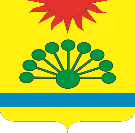 ЧЕЛЯБИНСКАЯ ОБЛАСТЬАРГАЯШСКИЙ МУНИЦИПАЛЬНЫЙ РАЙОНСОВЕТ ДЕПУТАТОВАЯЗГУЛОВСКОГО СЕЛЬСКОГО ПОСЕЛЕНИЯРЕШЕНИЕот 14 апреля 2022 г № 11«О смене оттиска печати»   1.Согласно Положению о гербе Аязгуловского сельского поселения Аргаяшского    муниципального района Челябинской области (принято решением Совета депутатов Аязгуловского сельского поселения   №31 от 13.12.2017 г) утвердить новый оттиск печати Аязгуловского сельского поселения  (Приложение 1). 2. Установить, что с 01.05.2022 года применять печать нового образца.  3.Опубликовать настоящее решение   в информационном вестнике «Аязгуловский вестник» и разместить на официальном сайте Аязгуловского сельского поселения. 4.Данное решение вступает в силу после его опубликования. 5.Контроль за выполнением настоящего решения возложить на главу Аязгуловского сельского поселения Хисматуллина К.Н.   Председатель Совета депутатов    Аязгуловского сельского поселения                                              Р.Р.Идрисова                                                                                                 Приложение №1                                                                                                 к решению №11 от 14.04.2022г.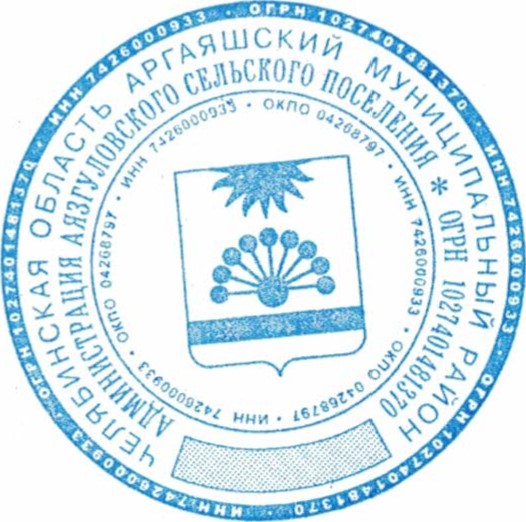 